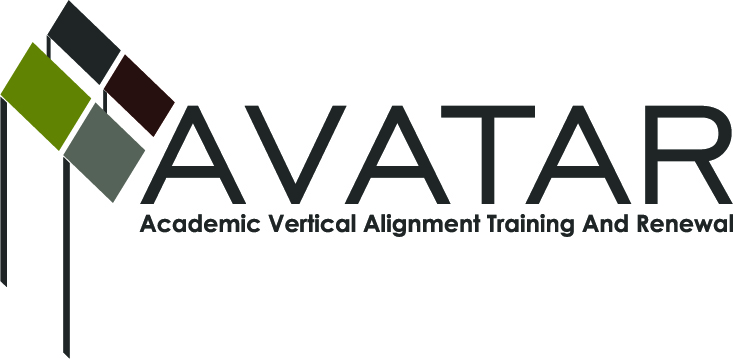 AVATAR Partnership Region: ESC Region XIIIMeeting/Session Documentation FormForm should be completed after each meeting and given to the Regional AVATAR Coordinator/FacilitatorAgenda Format Key:  P = Presentation, F = Feedback, D = Decision-Making, W = Work Group, O = Other, with explanationAVATAR Meeting MinutesMeeting Participant ListMeeting:ACC Highland Campus AvatarACC Highland Campus AvatarACC Highland Campus AvatarACC Highland Campus AvatarACC Highland Campus AvatarMeeting Purpose:To decide on our productTo decide on our productTo decide on our productTo decide on our productTo decide on our productDate:11-26-12Start Time:5:00 pmEnd Time:6:45Meeting Coordinator/ Facilitator:Susan Diaz Location:Location:ACCACCMeeting Recorder:Susan DiazMeeting Timekeeper:Meeting Timekeeper:Susan DiazSusan DiazTimeTopicFormatDiscussion LeaderDesired Outcome5:00-5:40Summary of Wendy’s research.wWendySee Wendy’s handout.5:40-6:00What is avatar?wGaryGary gave a summary of how the project came about and future steps which include developing a workshop based off of Wendy’s research.6:00-6:45What will our “product” be?wWendyDiscussion of the importance of reading comprehension skills based on Schell’s workshop.  Give students ownership of reading.  We ranked the 9 steps from Wendy’s research in order of most pressing to least.  We discussed co-presenting a workshop.  Discussed why CCRS has left on the roadside.  We want to make a video of the presentation to turn into a product. Partnering college prof with hs teachers. Teach profs about STAAR.  Bring vertical teams. Need to explore financing with Ed and Jenn.  Workshop date targeted late April or May.  Could we run the session twice—in September?  Can we get Steve Frank to present on importance of reading and writing to careers?  Can we find more grant money to support future work?Action ItemPerson ResponsibleDue DateEmail exemplar STAAR essays.  All about STAAR.  Find out about funding.Susan 12/10/2012Academic skills and nonacademic behaviors and independent learning Stacia12/10/2012NonfictionJohn12/10/2012Data about success and syllabi/ACC expectationsWendy12/10/2012NotesNotesNotesNameTitleOrganization/InstitutionSusan DiazLiteracy SpecialistESC Region XIIIGary MadsenDirector, P-16 InitiativesAustin Community CollegeWendy LymProfessor, AssociateAustin Community CollegeI. Moriah McCrackenAssistant Professor of English Writing & RhetoricSt. Edwards UniversityJohn VillarrealEnglish IV & English Iv AP/IB TeacherL.C. Anderson High SchoolStacia BowleyEnglish IV TeacherL.C. Anderson High School